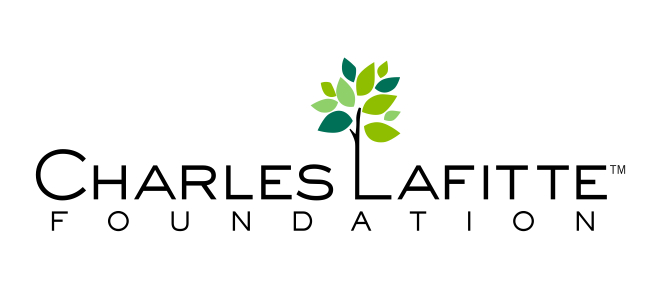 MONTH XX, 2015Dear [BOOK COLLECTION LOCATION]:I am joining CLF’s Champions of Change Book Drive Program. I will be hosting a book drive and all proceeds will be given to [NONPROFIT]. I would like to collect the books at the [COLLECTION LOCATION].Your organization’s partnership could help these efforts by providing a high-traffic location for the collection of books, increasing the number of books we can collect. I will handle all necessary details there will be no cost or planning efforts for your organization. This will be a mutually beneficial, as your organization will be listed on press releases, social media posts, and the CLF website, creating exposure for your facility and services.[WRITE A COUPLE SENTENCES ABOUT THE PLACE THE BOOKS WILL GO]The Charles Lafitte Foundation’s Kids Corner has collected over 15,000 books for underserved kids through annual book drives and would like to continue to increase that number. The Charles Lafitte Foundation believes in the power of the individual and how one person can inspire a group and then a community to realize even greater goals.  They believe that inspiration is often best shared by a child.Please help us to provide local children with the opportunity to own books and improve the communities overall literacy. I would like to start on [DATE].  For more info about the Champions of Change Program, visit www.charleslafitte.org. I look forward to hearing from you and will follow up with you soon.Sincerely,NAMECONTACT INFO